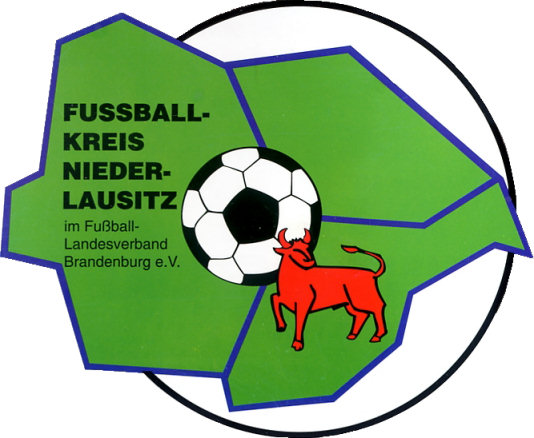 GliederungI.			Mitteilungen VorstandTerminvorschau			Auswertung von Tagungen, Beratungen			Änderungen zum Ansetzungsheft			EhrungenII.			Mitteilungen Spielausschuss			Auswertung Sitzungen SpielausschussIII.			Mitteilungen Jugendausschuss			Auswertung Jugendausschuss, StaffelberatungenIV.			Mitteilungen FrauenausschussV.			Mitteilungen SchiedsrichterausschussVI.			Auswertungen, Infos SportgerichtVII.			Auswertungen, Infos JugendsportgerichtVIII.			Mitteilungen KreiskassenwartIX.			Mitteilungen anderer Ausschüsse			Altliga / FBS			Trainer			Auszeichnungen & EhrungenEhrenamtVorletzte Seite		Abschluss, RechtsmittelbelehrungI. Mitteilungen des Vorstandes					V.: SK D. CholleeLiebe Sportfreundinnen, liebe Sportfreunde,die ersten Runden im Spieljahr 2020 / 2021 sind gespielt. Es war leider kein leichter Start, spielte uns doch der neue Spielbericht Online einen kleinen Strich durch die Rechnung.Darauf hoffend, dass die anfänglichen Kinderkrankheiten nun abgestellt werden konnten, hoffe ich, dass wir nun in die Vollen starten können.Wir dürfen gespannt sein.Gerne verweise ich schon einmal auf die beiden Termine der Bereichsberatungen. Es sind in diesem Jahr nur zwei Termine, so dass ich schon jetzt darum bitten möchte, sich die Termine freizuhalten, damit alle Vereine daran teilnehmen können. Eine genaue Aufteilung der Vereine wird im nächsten Mitteilungsblatt bekannt gegeben. In diesem Sinne, Sport frei!David CholleeVorsitzender2. Vertretung für JugendausschussvorsitzendenDer Vorstand des FK Niederlausitz gibt bekannt, dass SK Peter Lucia krankheitsbedingt bis auf Weiteres in seiner Funktion als Vorsitzender des Jugendausschusses durch den SK Stefan Noack vertreten wird. Die Kontaktdaten von SK Stefan Noack sind dem Amtlichen Ansetzungsheft 2020/2021 zu entnehmen.3.  Ausgabe der Amtlichen Ansetzungshefte 2020/2021Am 20.08.2020 erfolgte die Ausgabe, wie im Amtl. Mbl. 08/2020 bekannt gegeben.Leider haben es einige Vereine es nicht für notwendig erachtet, ihre Amtlichen Ansetzungshefte (für Vereinsvertreter und Schiedsrichter des Vereins) in Empfang zu nehmen.Zwischenzeitlich wurde die Rechnungslegung durch den Kreiskassenwart vorgenommen.Die Vereine haben nun die Möglichkeit die Amtl. Ansetzungshefte beim Geschäftsführer des FK Niederlausitz, SK Ospalek abzuholen. (Adresse ist dem Amtlichen Ansetzungsheft zu entnehmen, Pflichtabnahme jeweils mindestens 5 Stück (a.2.50 €) 4. Geburtstage Oktober 2020 – Herzlichen Glückwunsch!                        5. Termine / Ort der BereichsberatungenMittwoch, den 4. November 2020 ab 18.00 UhrLandgasthof Paulo in JocksdorfDonnerstag, den 5. November 2020 ab 18.00 UhrSportlerheim SV Wacker 09 Cottbus-Ströbitz(Die Einteilung und weitere Informationen erscheinen im Amtl. Mitteilungsblatt 10 / 2020)II. Mitteilung Spielausschuss						V.: SK M. Krüger1. SpielberichteDer Spielausschuss hat festgelegt, dass alle Strafen den Spielberichten (Form) betreffend, bis zum 30.09.2020 ausgesetzt werden.Sollte es wieder zu einem Ausfall oder Problemen mit dem DFBnet kommen, dann bitte folgende Verfahrensweise beachten:Spielberichtsbögen (wenn nicht mehr vorliegend) können auf folgender Seite heruntergeladen werden, Punkt 15.1 und 15.2https://www.flb.de/seite/447286/spielbetrieb-allgemein.html Schiedsrichter füllt Diesen, wie den Elektronischen aus und die Vereine bestätigen den Spielbericht nach Spielende mit UnterschriftErgebnis über die DFBnet App (wenn möglich, dann zwingend) bis 1 h nach Spielende melden Vereinbart eine Zeit mit dem Schiedsrichter zu einem späteren Zeitpunkt (z.B. am Tag des Spiels 20:00 Uhr), zu der Zeit sollte der Schiedsrichter noch einmal probiert haben ins System zu gelangen und den Spielbericht elektronisch zu hinterlegen – die Vereine bestätigen danachSollte alles nicht funktionieren, dann muss der Schiedsrichter den Spielbericht an den zuständigen Staffelleiter sendenHinweis/Ergebnismeldung durch Schiedsrichter/Heimverein (bitte sprecht euch ab) an den Staffelleiter (Nachricht/E-Mail reicht)Beim Ausfüllen der Spielberichte bitten wir euch noch einmal auf folgende Eintragungen zu achten:Werbung eintragen (das System speichert es nicht wie in der Vergangenheit für den  restlichen Wettbewerb)Bestätigung des Spielberichtes bis 1 h nach Spielende – Hier noch einmal der Hinweis auf die Wettspielanweisung, Pkt. 1.5 https://www.fk-niederlausitz.de/db.php/download/135/Wettspielanweisungen+2020-2021.pdf„Die Signatur hat bis 1h nach Spielende im Beisein des Schiedsrichters zu erfolgen. Eine Signatur von Außerhalb oder zu Hause ist nicht gestattet“.					Geht den Spielbericht gewissenhaft mit dem Schiedsrichter durch, denn alle Parteien bestätigen die Richtigkeit durch die SignaturMal ein Beispiel aus der Praxis: Ein Spieler wird in der 60. Minute ausgewechselt, erhält aber in der 70. Minute eine gelb/rote Karte wegen Foulspiels.„Evtl. Gegendarstellungen zu Eintragungen der Schiedsrichter im Spielbericht sind spätestens drei Tage nach Spieldurchführung an den Staffelleiter zu senden“.Solltet ihr weitere Hinweise haben, dann könnt ihr das über den kurzen Weg an Holger Zinke vom FLB (0355 4310221, holger.zinke@flb.de) melden oder wendet euch an uns, den Spielausschuss.2. Änderung FLB Spielordnung §20 (5)Der FLB-Vorstand hat die Anpassung der Spielordnung im § 20 Absatz 5 SPO vorgenommen.Demnach können während eines Spiels und einer eventuellen Verlängerung pro Team fünf Spieler ausgetauscht werden. Hierfür stehen jedem Team während der regulären Spielzeit drei Unterbrechungen sowie die Halbzeitpause zu Verfügung.Aus aktuellem Anlass ein Hinweis zu den Auswechslungen im Pokal:5 Spieler können ausgetauscht werden3 Unterbrechungen in der regulären Spielzeit1 weitere Unterbrechung in der Verlängerung möglich3. Auslosung 3. Runde im „Intersport“ KreispokalDie Auslosung erfolgt am 17.09.2020 ab 19:00 Uhr bei INTERSPORT in Cottbus.III. Kreisjugendausschuss	                                                                  V.: SK St. NoackDie Saison 2020/2021 ist auch im Nachwuchsbereich in allen Altersklassen gestartet. Dabei bestimmt auch hier der Corona-Virus die Regeln mit, welche wir in dieser Spielzeit beachten müssen. Bitte haltet Euch an die entsprechenden Auflagen. Wir haben uns als Jugendausschuss schweren Herzens dazu entschieden die ersten Bambiniturniere wegen Corona in 2020 zu streichen und sie später in 2021 auszutragen. Wir bitten um Verständnis. Ob wir in 2020 eine Hallenkreismeisterschaft ausspielen können, werden wir in den nächsten Wochen entscheiden. Ihr werdet zeitnah darüber informiert.Bei den Spielberichten gibt es aktuell systemseitig aber auch vereinsseitig größere Probleme beim Ausfüllen. Wir haben leider teilweise die alten und die neuen Spielberichte. Achtet bitte darauf, dass alles ausgefüllt wird. Besonders das Feld Werbung wird sehr gern vergessen und im neuen Spielbericht löscht es sich gern. Darüber hinaus achtet bitte auf die Kennzeichnung von Kapitän und Torwart. Vergesst die Wechselspieler nicht. Sollten Euch Fehler unterlaufen und der Spielbericht ist bereits freigegeben, dann habt Ihr 3 Tage Zeit um die Fehler beim Staffelleiter schriftlich per Email (E-Postfach) anzuzeigen. Er korrigiert dann die Fehler. Ich weise auch nochmal darauf hin, dass Nachrichten per WhatsApp oder Telefonate NICHT ausreichen. Sollte es hier Fragen geben, dann stehen Euch die Staffelleiter gerne zur Verfügung.Wir als Jugendausschuss wünschen allen Mannschaften in der neuen Saison maximale Erfolge und allen Kindern viel Spaß am Fußball spielen. V.: Schiedsrichterausschuss   				 V.: SK C. Richter1. Vertretungsregelung für den SR-Kreisansetzer des FK NLIn der Zeit vom 21. September bis zum 18. Oktober 2020 ist der SportfreundRonny Wiemann, als Vertreter für den Sportfreund Wolfgang Jahns, als SR-Kreisansetzer im FK NL tätig.Für alle Anfragen zu den Ansetzungen im FK NL ist der Sportfreund RonnyWiemann während dieser Zeit der 1. Ansprechpartner für die Vereine(Mobiltelefon: 01754075205, Mailanschriften: 1. Postfach DFB-Netronny.wiemann@flb.evpost.de oder 2. privat Simsel@gmx.net).Die SR-Gruppe des FK NL wurde dazu per "Umlaufnachricht" in Kenntnisgesetzt.2. Fort- und Weiterbildungsveranstaltungen für die SR- und BO-GruppeAufgrund der noch bestehenden Eindämmungsverordnung des LandesBrandenburg zu der Corona-Pandemie werden 2 Fort- undWeiterbildungsveranstaltungen für die Schiedsrichter und Beobachterim Monat September 2020 nach den Möglichkeiten zu der Personenanzahl(maximal 75 Personen) durchgeführt.Die 1. Veranstaltung findet am 14.09.2020, Teilnehmer nach den Buchstaben der Familiennamen A-L, statt.Die 2. Veranstaltung findet am 21.09.2020, Teilnehmer nach den Buchstaben der Familiennamen M-Z, statt.Ort: 03116 Drebkau - OT Klein Oßnig, Gaststätte "Schön Oßnig"Zeit: 18.30 - 19.30 UhrVI.: Sportgericht                                                                                                                                                                         V.: SK R. MüllerAktenzeichen 00001-20/21-KSGNL Meisterschaftsspiel der Kreispokal, Spiel-Nr. 710006015, am 16.08.2020SG Graustein - SG Burg Spreewald e.V.In der Sportrechtssache gegen die Mannschaft SG Graustein wegen des Nichtantretens zum o.g. Spiel, hat das Sportgericht des Fußballkreises Niederlausitz in der Besetzung durch seinen Vorsitzenden, R. Müller als Einzelrichter im schriftlichen Verfahren am 05.09.2020 für Recht erkannt:1.Das nicht ausgetragene Kreispokalspiel, Spiel-Nr. 710006015, angesetzt am 16.08.2020, SG Graustein - SG Burg Spreewald e.V., wird wegen schuldhaften Nichtantretens der Mannschaft SG Graustein gemäß § 29 (4) a) SpO in Verbindung mit § Anh. 2.1.16 RuVO des FLB mit 0 Punkten und 0:2 Toren für die Mannschaft SG Graustein als verloren und mit 3 Punkten und 2:0 Toren für die Mannschaft SG Burg Spreewald e.V. als gewonnen gewertet.2.Darüber hinaus wird der Verein SG Graustein gemäß § 29 (4) a) SpO in Verbindung mit § Anh. 2.1.16 RuVO des FLB zu einer Geldstrafe in Höhe von 50,00 Euro verurteilt.3.Die Kosten des Verfahrens trägt der Verein SG Graustein.Aktenzeichen 00003-20/21-KSGNL Meisterschaftsspiel der Frauen Kreisliga, Spiel-Nr. 610706004, am 22.08.2020  SV Leuthen/Klein Oßnig - SV Wacker 09 FrauenIn der Sportrechtssache gegen die Mannschaft SV Wacker 09 Cottbus-Ströbitz wegen des Nichtantritts zum o.g. Spiel, hat das Sportgericht des Fußballkreises Niederlausitz in der Besetzung durch seinen Vorsitzenden, R. Müller als Einzelrichter im schriftlichen Verfahren am 05.09.2020 für Recht erkannt:1.Das nicht ausgetragene Meisterschaftsspiel der Frauen Kreisliga, Spiel-Nr. 610706004, angesetzt am 22.08.2020, SV Leuthen/Klein Oßnig - SV Wacker 09 Frauen, wird gemäß § 29 (4a) der SpO des FLB mit 0 Punkten und 0:2 Toren für die Mannschaft SV Wacker 09 Cottbus-Ströbitz als verloren und mit 3 Punkten und 2:0 Toren für die Mannschaft SV Leuthen/Klein Oßnig als gewonnen gewertet.2.Das Rückspiel findet gem. § 29 Abs. 6 der Spielordnung des FLB auf der Platzanlage der Mannschaft SV Leuthen/Klein Oßnig statt.3.Darüber hinaus wird der Verein SV Wacker 09 Cottbus-Ströbitz gem. § 29 (4) a) SpO in Verbindung mit § Anh. 2.1.16 RuVO des FLB zu einer Geldstrafe in Höhe von 75,00 Euro verurteilt.4.Die Kosten des Verfahrens trägt der Verein SV Wacker 09 Cottbus-Ströbitz.VIII: Kreiskassenwart V.: SK T. HüttenMit der Rechnungslegung der Startgebühren für die Männer-, Frauen- und Nachwuchsmannschaften wurde auch für die gemeldeten Bambinimannschaften eine Startgebühr von 10,00 EUR in Rechnung gestellt. Obwohl es bis Ende 2020 keine offiziellen Bambiniturniere gibt, bittet der Kreiskassenwart um Überweisung der 10,00 EUR und somit der angegebenen Rechnungssumme. Sollten auch im 1. Halbjahr 2021 keine Bambiniturniere stattfinden, erfolgt die Erstattung der 10,00 EUR durch den Kreiskassenwart."Für Rückfragen steht der Kreiskassenwart gern zur Verfügung.IX. TrainerausschussV.: SK S. Goertz1. WeiterbildungstermineTermine für die geplanten Weiterbildungen: 1.      22.09.2020 beim 1.FC Guben, Beginn: 17:30 Uhr 2.      05 10.2020 Stützpunkt Cottbus, Poznaner Str., Beginn 17:00 Uhr 3.      14.10.2020 beim VfB Krieschow 1921, Beginn18:30 Uhr Die Anmeldungen müssen online über die FLB-Seite erfolgen. Kosten jeweils 25,00 Euro für 5 Lerneinheiten.Nach Durchführung der Weiterbildung erfolgt die Rechnungslegung durch den Kreiskassenwart.Veranstaltungen finden im Freien statt!IX. Mitteilungen Ausschuss Ehrungen/Auszeichnungen                     V.: SK L. Wraßmann1.Geburtstagskalender Dem FK Niederlausitz wird zur Kenntnis gegeben, dass folgende Sportkameraden ihren Jubiläumsgeburtstag begehen:    Am 19.Oktober 2020 der Sportkamerad Hans-Joachim Schwan( Schiedsrichter ) seinen 80. Geburtstag.2.EhrungenAm 22. August 2020 wurde anlässlich eines Heimpunktspieles des SV Lausitz Forst der Sportkamerad Bernd Dörry nachträglich zu seinem runden Geburtstag  undam  30.August 2020 ebenfalls anlässlich eines Heimpunktspieles des SV Blau-Weiß Straupitz der Sportkamerad Ben Smalla (Abt.-Ltr. Straupitz) jeweils mit der Ehrennadel des FK NL geehrt. 3. HinweisBitte bei Anträgen von Ehrungen für die Ehrennadel des FKNL die entsprechenden Sitzungstermine beachten (02.11.).Bei FLB-Ehrungen längeren Zeitraum einplanen (nach dem Ausschuss-Sitzungstermin ca. 4-6 Wochen.)Mitteilungen von:IV. Frauenausschuss                                                                                    V.: Skin PöschickIV. AltligaausschussV.: SK Donath VII.: JugendsportgerichtV.: SK Hartmann VII. DFB - EhrenamtV.: SK OspalekIm Amtlichen Mitteilungsblatt 09/2020 sind keine Mitteilungen enthalten! Für die fachlichen und inhaltlichen Mitteilungen sind die jeweiligen Ausschussvorsitzenden verantwortlich! Angaben ohne Gewähr!Redaktionsschluss: 12. September 2020
04. OktoberHenry MüllerMitglied SR-Ausschuss14. OktoberRene MüllerVorsitzender Sportgericht18. OktoberJürgen SchulzBeisitzer Sportgericht24. OktoberHubert Heinze1. stv. Vorsitzender SR-Ausschuss26. OktoberGernot OppermannStaffelleiter Altliga